LES REGATES DE SEMBLANCAY.Etang du SERRAIN , 19 chemin de la Rainerie, LE SERRAIN, commune de SEMBLANCAY 37360 CANS      BODIN Franck  06 61 35 94 25 – 02 47 56 51 03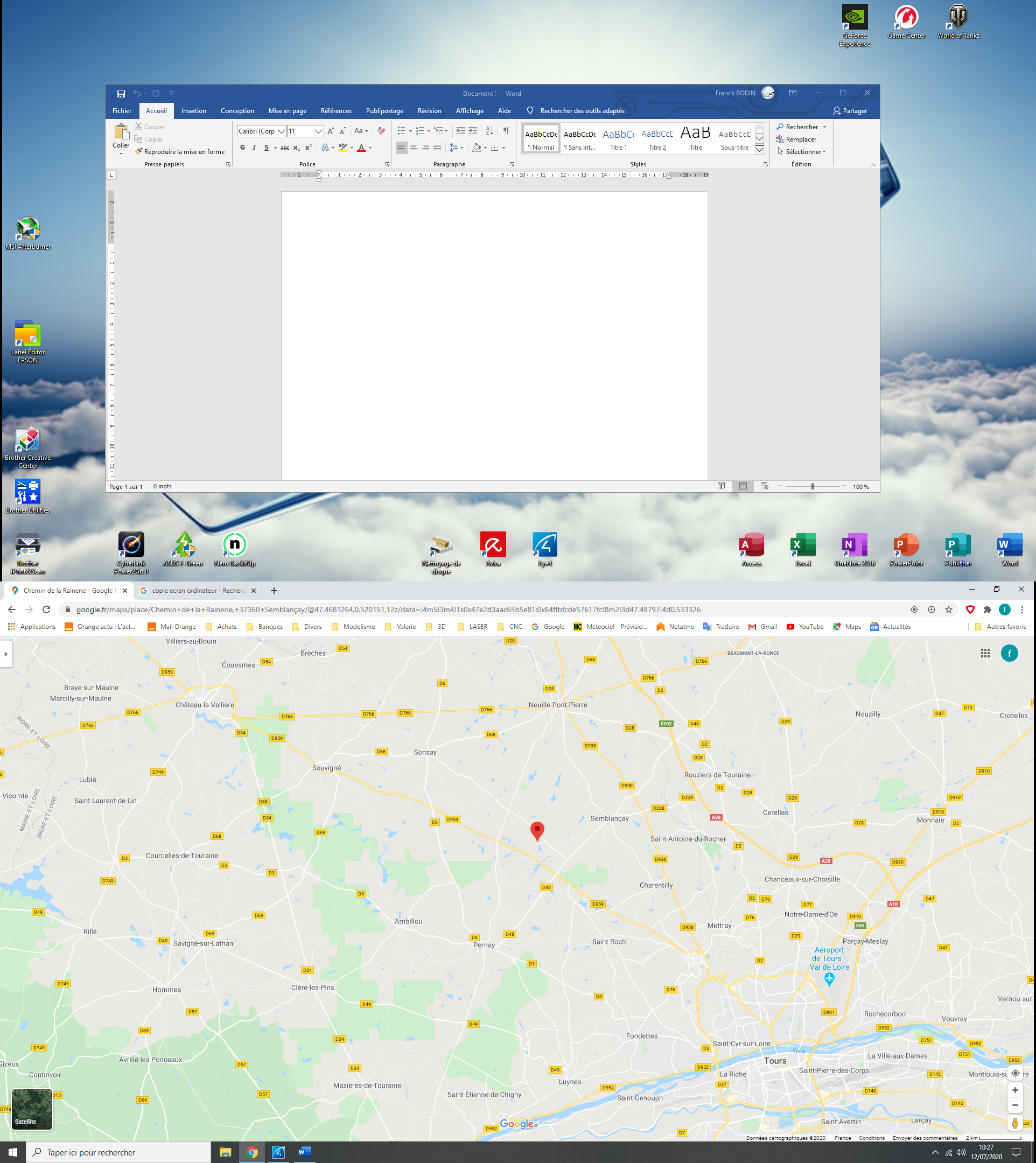 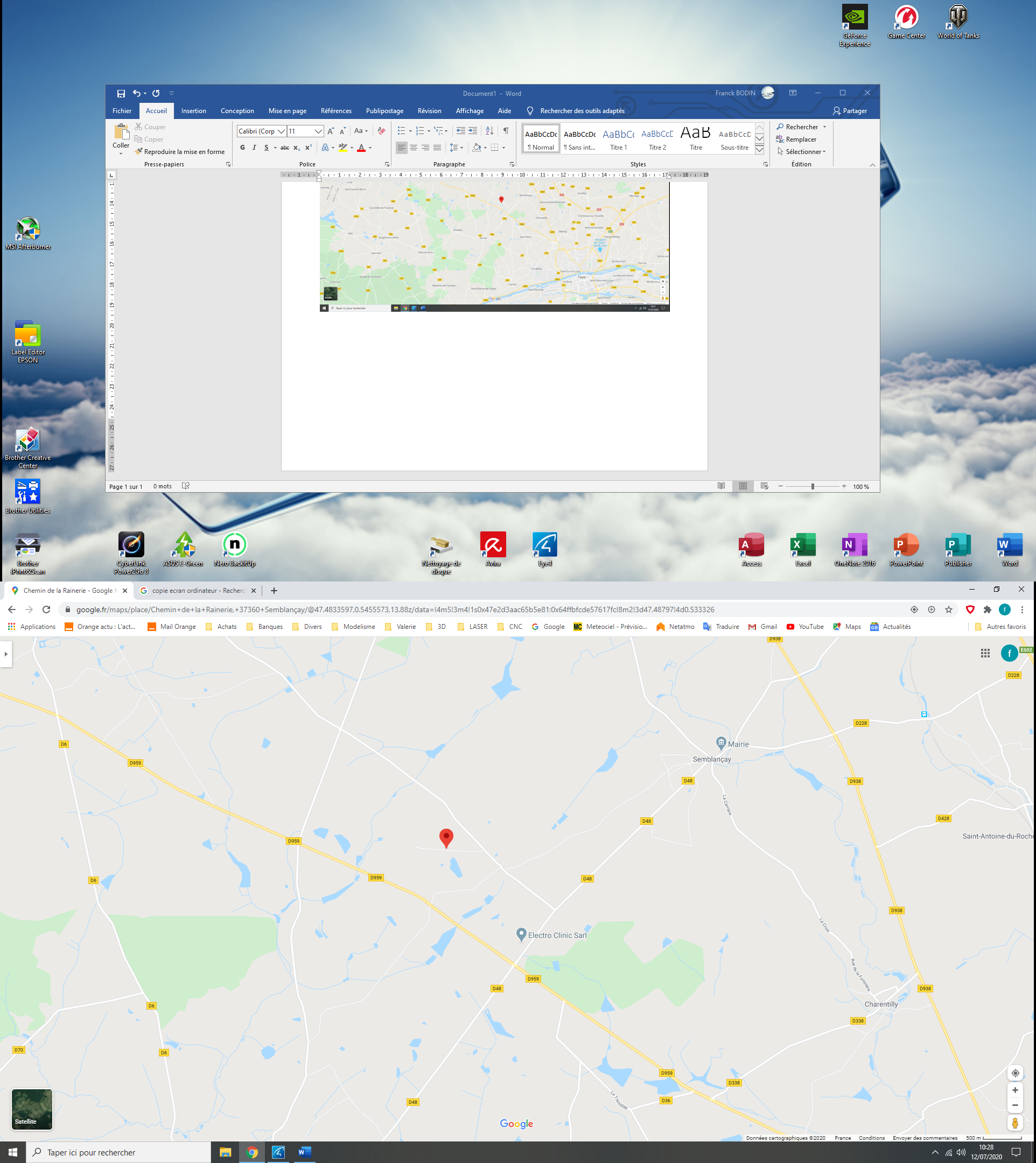 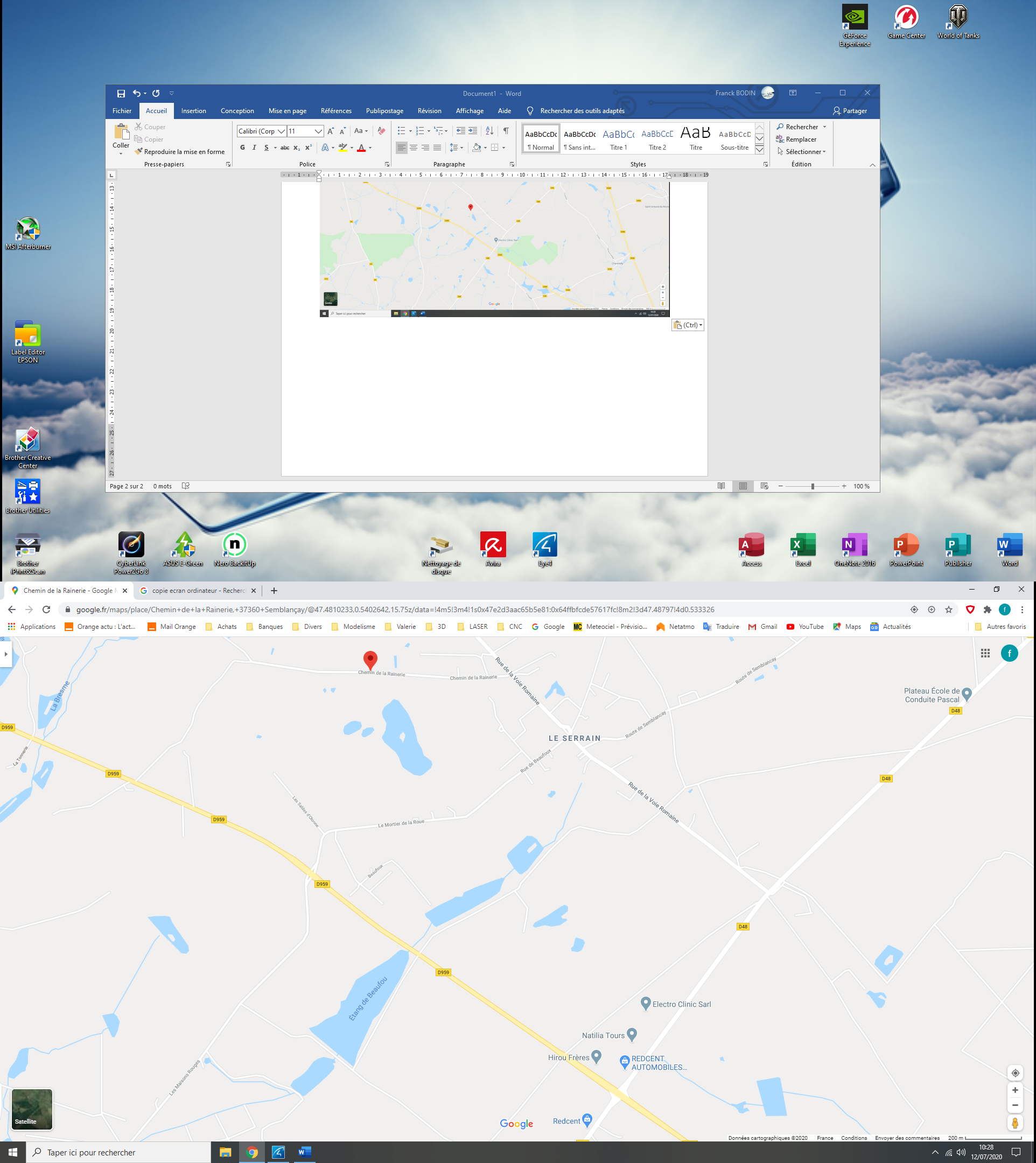 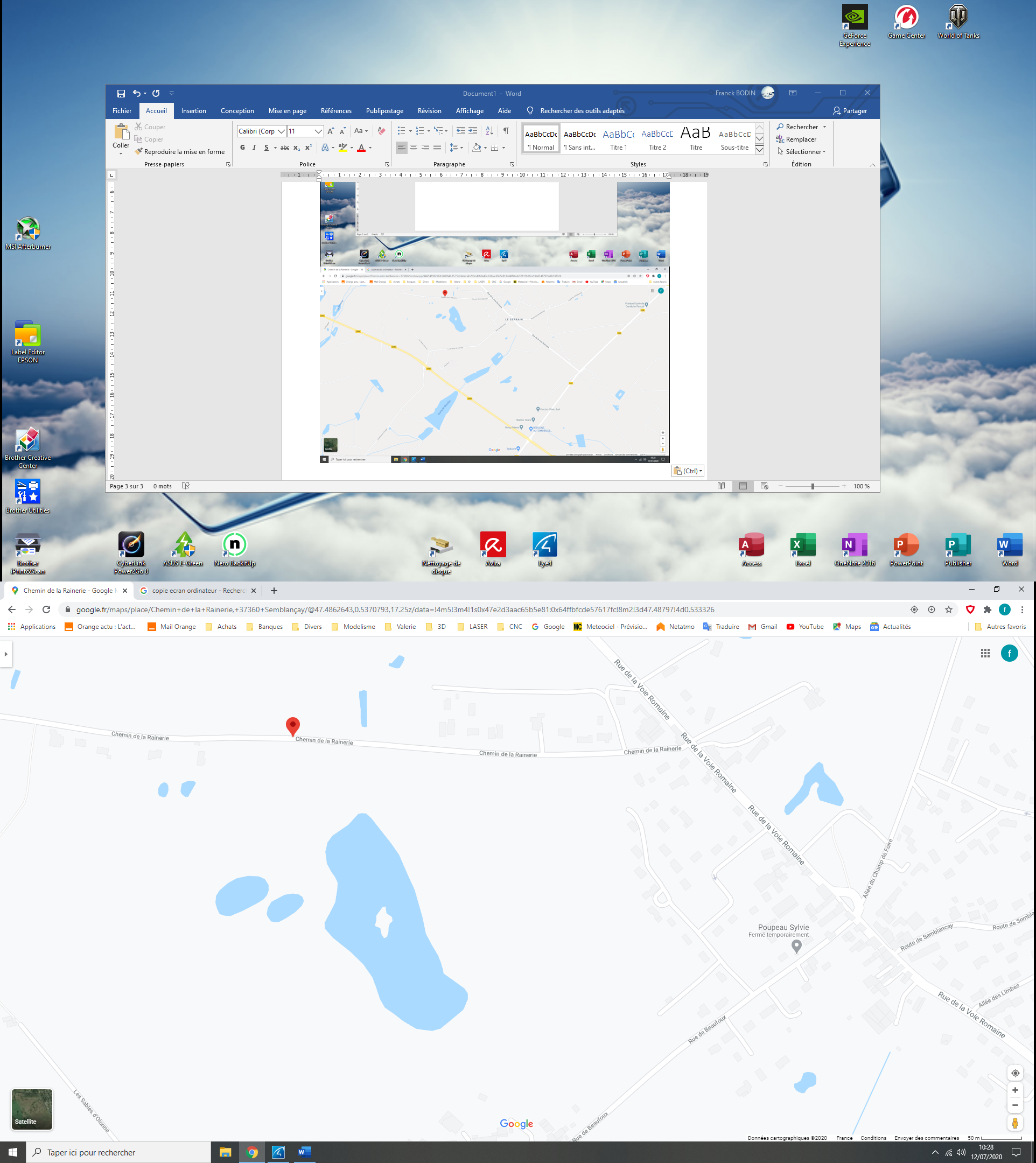 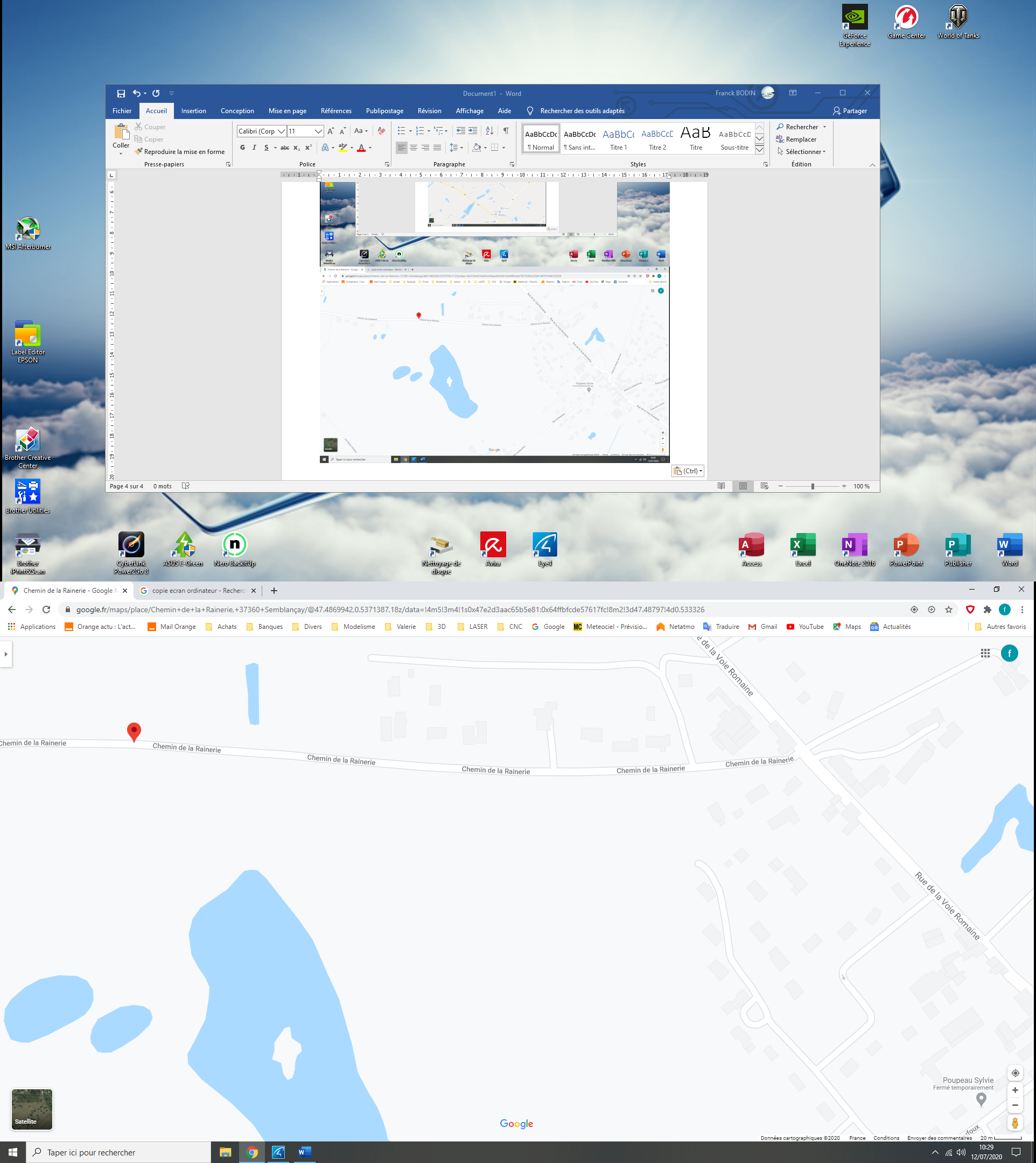 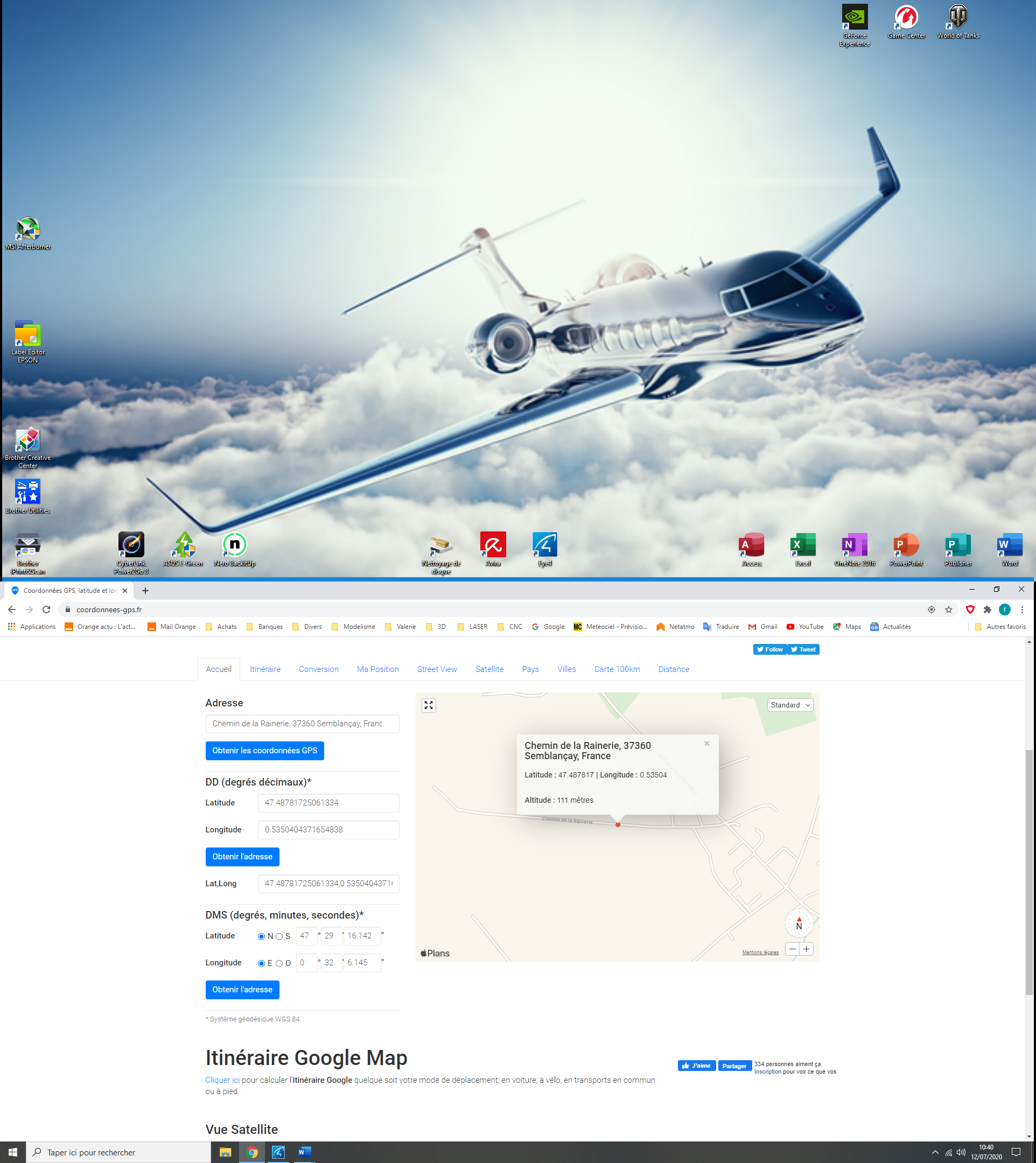 